Practice with Capital Letters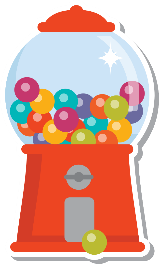 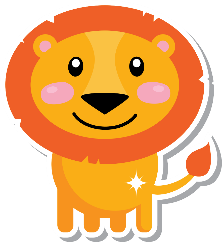 LowercaseLetterUppercasea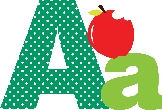 Ab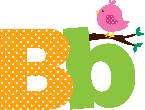 Bc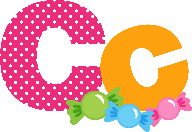 Cd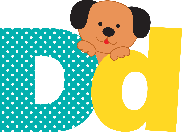 De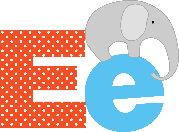 Ef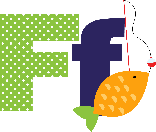 Fg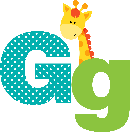 Gh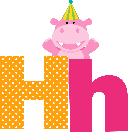 Hi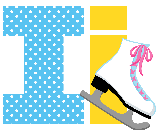 Ij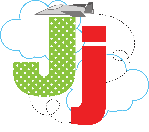 Jk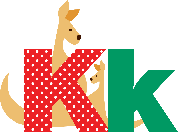 Kl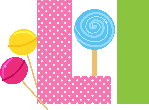 Lm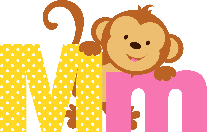 Mn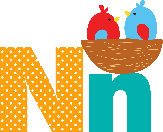 N